30.04.2020.План занятия для подготовительной группы.Педагог: Либина Е.А.Тема: «Стрекоза»Цели: развитие аналитического и образного мышления , умение мысленно разбирать модель на составные элементы.Задачи: - учить владеть техникой построения построек в самостоятельной деятельности (аккуратно соединять детали конструктора);- уметь мысленно «видеть» и разбирать  на составные части модель.Ход занятия:Посмотри на картинку. Конструкция стрекозы довольно несложная. Я уверена, что среди твоего конструктора найдутся те детали, которые пригодятся для конструирования (или замены каких либо деталей другими). Поэтому, надо приготовить все необходимое для работы и внимательно определить все части конструкции из которых состоит насекомое.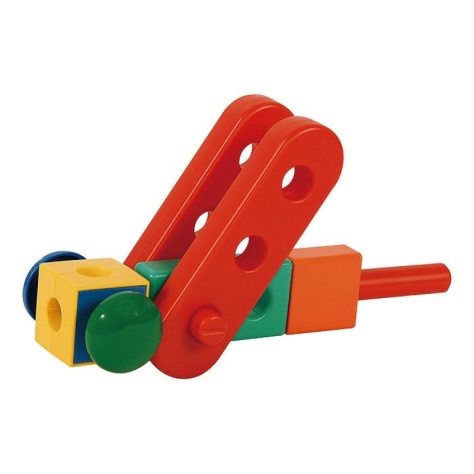 Игра «Что получилось?»Каждый ребенок сооружает любую модель из строительного материала. Затем дети угадывают, у кого что получилось.А вот и интересное видео для тебя. Обязательно посмотри:https://youtu.be/wEJKU1iVCsc30.04.2020.План занятия для старшей группы.Педагог: Либина Е.А.Тема: «Дом».Цели: выполнение задания по замыслу в самостоятельной деятельности.Задачи: - учить ориентироваться в игровом пространстве, распределяя созданные самостоятельно предметы на примере имеющихся знаний;- уметь применять фантазию и воображение в создании городка.Ход занятия:              
Сегодня на примере этих картинок мы с тобой создадим город-небоскреб. Посмотри, как красиво у тебя может получиться? Ну, конечно, у тебя твой город будет замечательным, необычным и красивым. Ты уже знаешь из какого конструктора будешь создавать чудо-город? Молодец! Можно приступать к строительству.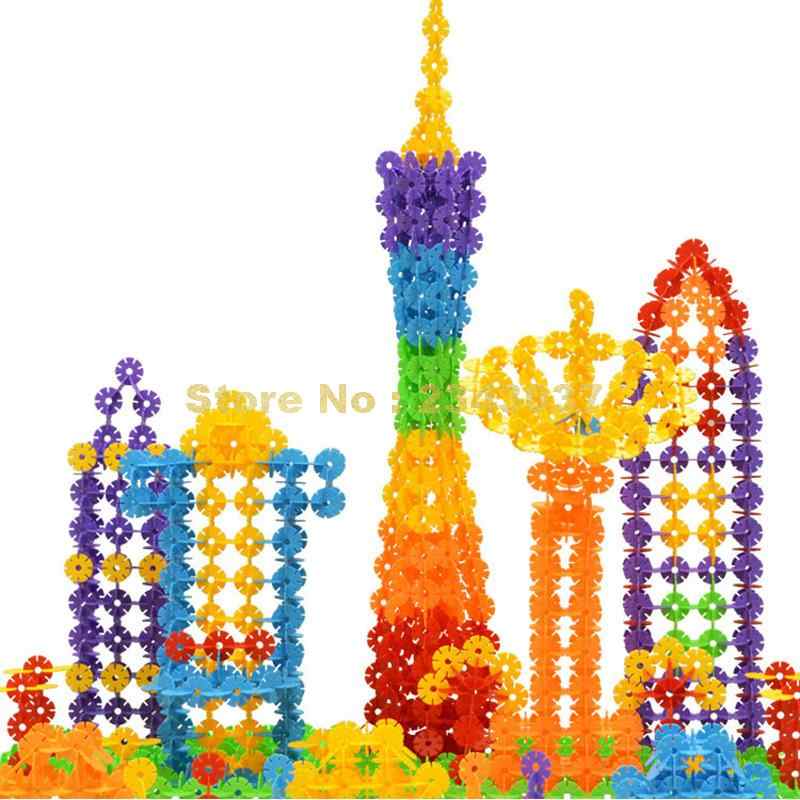 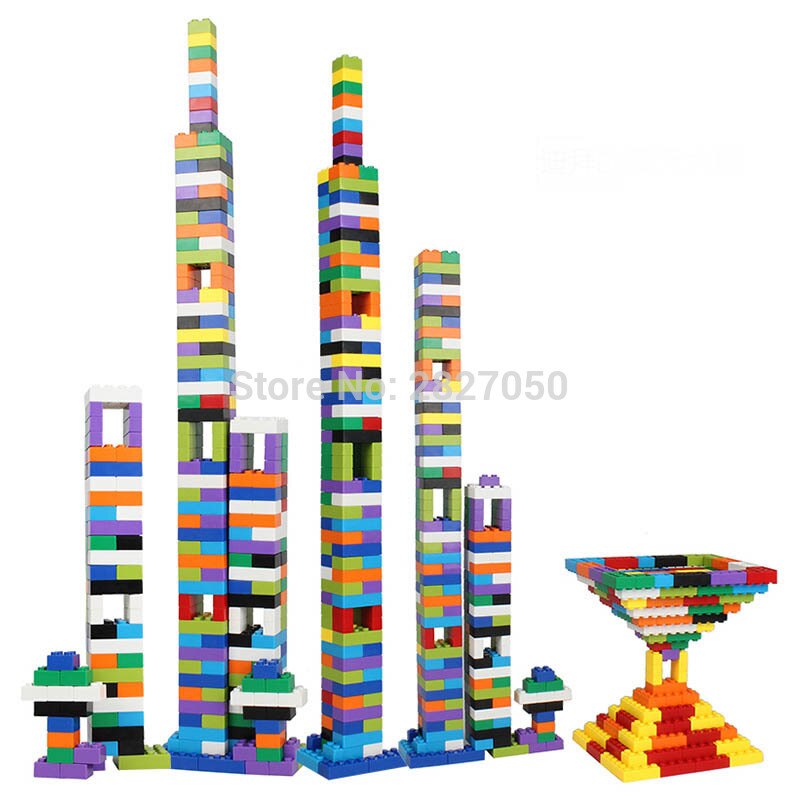 «Построй, не открывая глаз»Ход: Участвуют двое детей. Перед детьми лежит конструктор. Дети закрывают глаза и пытаются что-нибудь построить. У кого интересней получится постройка? Посмотри мультфильм:https://rutube.ru/video/da78d8b6f720c11f423f1503dbb56971/